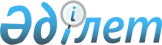 О внесении изменений в решение Сырдарьинского районного маслихата от 31 декабря 2020 года №483 "О бюджете сельского округа Калжан Ахун на 2021-2023 годы"
					
			С истёкшим сроком
			
			
		
					Решение Сырдарьинского районного маслихата Кызылординской области от 3 марта 2021 года № 25. Зарегистрировано Департаментом юстиции Кызылординской области 9 марта 2021 года № 8176. Прекращено действие в связи с истечением срока
      В соответствии со статьей 109-1 Кодекса Республики Казахстан от 4 декабря 2008 года "Бюджетный кодекс Республики Казахстан" и пунктом 2-7 статьи 6 Закона Республики Казахстан от 23 января 2001 года "О местном государственном управлении и самоуправлении в Республике Казахстан" Сырдарьинский районный маслихат РЕШИЛ:
      1. Внести в решение Сырдарьинского районного маслихата от 31 декабря 2020 года №483 "О бюджете сельского округа Калжан Ахун на 2021-2023 годы" (зарегистрировано в Реестре государственной регистрации нормативных правовых актов за номером 8120, опубликовано в эталонном контрольном банке нормативных правовых актов Республики Казахстан 20 января 2021 года) следующие изменения:
      пункт 1 изложить в новой редакции:
      "1. Утвердить бюджет сельского округа Калжан Ахун на 2021 – 2023 годы согласно приложениям 1, 2 и 3, в том числе на 2021 год в следующих объемах: 
      1) доходы – 63294 тысяч тенге, в том числе: 
      налоговые поступления – 917 тысяч тенге;
      поступления трансфертов – 62377 тысяч тенге;
      2) затраты – 63429 тысяч тенге;
      3) чистое бюджетное кредитование – 0;
      бюджетные кредиты – 0;
      погашение бюджетных кредитов – 0;
      4) сальдо по операциям с финансовыми активами – 0;
      приобретение финансовых активов – 0;
      поступления от продажи финансовых активов государства – 0;
      5) дефицит (профицит) бюджета – - 135 тысяч тенге;
      6) финансирование дефицита (использование профицита) бюджета – 135 тысяч тенге;
      поступление займов – 0;
      погашение займов – 0;
      используемые остатки бюджетных средств – 135 тысяч тенге.".
      Приложение 1 к указанному решению изложить в новой редакции согласно приложению к настоящему решению.
      2. Настоящее решение вводится в действие с 1 января 2021 года и подлежит официальному опубликованию.  Бюджет сельского округа Калжан Ахун на 2021 год
					© 2012. РГП на ПХВ «Институт законодательства и правовой информации Республики Казахстан» Министерства юстиции Республики Казахстан
				
      Председатель сессии Сырдарьинского районного маслихата 

З. Жаманкулов

      Председатель сессии Сырдарьинского районного маслихата, секратарь маслихата 

Е. Әжікенов
Приложение к решениюСырдарьинского районного маслихатаот 3 марта 2021 года № 25Приложение 1 к решениюСырдарьинского районного маслихатаот 31 декабря 2020 года № 483
Категория
Категория
Категория
Категория
Сумма, тысяч тенге
Класс 
Класс 
Класс 
Сумма, тысяч тенге
Подкласс
Подкласс
Сумма, тысяч тенге
Наименование
Сумма, тысяч тенге
1. ДОХОДЫ
63294
1
Налоговые поступления
917
04
Hалоги на собственность
917
1
Hалоги на имущество
19
3
Земельный налог
46
4
Hалог на транспортные средства
852
4
Поступления трансфертов 
62377
02
Трансферты из вышестоящих органов государственного управления
62377
3
Трансферты из районного (города областного значения) бюджета
62377
Функциональная группа 
Функциональная группа 
Функциональная группа 
Функциональная группа 
Администратор бюджетных программ
Администратор бюджетных программ
Администратор бюджетных программ
Программа
Программа
Наименование
2. ЗАТРАТЫ
63429
01
Государственные услуги общего характера
22111
124
Аппарат акима города районного значения, села, поселка, сельского округа
22111
001
Услуги по обеспечению деятельности акима города районного значения, села, поселка, сельского округа
21542
022
Капитальные расходы государственного органа
569
06
Социальная помощь и социальное обеспечение
2145
124
Аппарат акима города районного значения, села, поселка, сельского округа
2145
003
Оказание социальной помощи нуждающимся гражданам на дому
2145
07
Жилищно-коммунальное хозяйство
8943
124
Аппарат акима города районного значения, села, поселка, сельского округа
8943
008
Освещение улиц в населенных пунктах
6943
009
Обеспечение санитарии населенных пунктов
1000
011
Благоустройство и озеленение населенных пунктов
1000
08
Культура, спорт, туризм и информационное пространство
19607
124
Аппарат акима города районного значения, села, поселка, сельского округа
19607
006
Поддержка культурно-досуговой работы на местном уровне
19507
028
Проведение физкультурно-оздоровительных и спортивных мероприятий на местном уровне
100
12
Транспорт и коммуникация
10623
124
Аппарат акима города районного значения, села, поселка, сельского округа
10623
013
Обеспечение функционирования автомобильных дорог в городах районного значения, селах, поселках, сельских округах
10623
3. Чистое бюджетное кредитование
0
Бюджетные кредиты
0
Погашение бюджетных кредитов
0
4. Сальдо по операциям с финансовыми активами
0
Приобретение финансовых активов
0
Поступления от продажи финансовых активов государства
0
5. Дефицит (профицит) бюджета 
-135
6. Финансирование дефицита (использование профицита) бюджета 
135
Поступление займов
0
Погашение займов
0
8
Используемые остатки бюджетных средств
135
01
Остатки бюджетных средств
135
1
Свободные остатки бюджетных средств
135